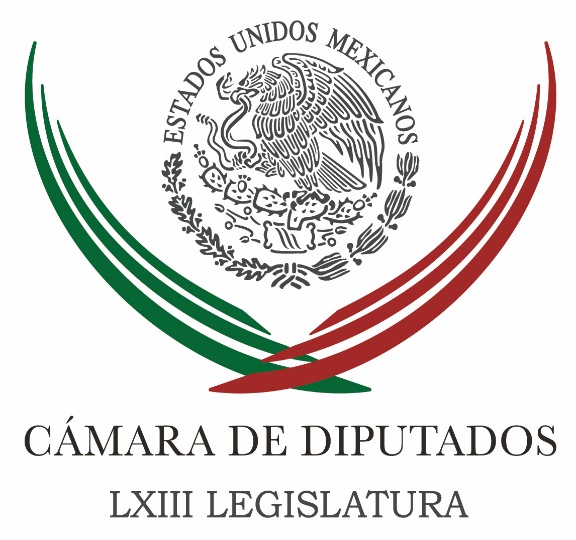 Carpeta InformativaFin de SemanaResumen: PAN acusa al gobierno de no dar seguridad a ciudadanosVen a Meade como parte de corrupciónDiputado de PRD acusa a López Obrador de fomentar la corrupciónVeracruz y Puebla con mayor riesgo de ilegalidad en elecciones: PTContribuyen a la educación con participación de jefes de familiaMéxico cuenta con mejores leyes: Gamboa PatrónPeña felicita al Tri por triunfo frente a Alemania; "¡gran partido!" 17 junio de 2018TEMA(S): Trabajo LegislativoFECHA: 17/06/2018HORA: 11:31NOTICIERO: Milenio.comEMISIÓN: Fin de SemanaESTACIÓN: InternetGRUPO: MilenioEn San Lázaro, PAN acusa al gobierno de no dar seguridad a ciudadanosLa bancada del PAN en la Cámara de Diputados acusó al gobierno federal de abandonar su tarea de brindar seguridad y de estar más ocupado en firmar pactos de impunidad con quienes plantean perdonar a funcionarios corruptos y delincuentes.El líder panista, Marko Cortés, dijo que las más de 400 agresiones a políticos y candidatos desde septiembre de 2017 a la fecha, de las que 114 terminaron en homicidios son evidencia de ello.“Le exigimos al gobierno federal que se ponga a trabajar con estrategia para garantizar la seguridad de todos los ciudadanos, porque no podemos esperar que ocurran más atentados que priven de la vida a gente de bien y los delincuentes se sigan saliendo con la suya”, dijo el legislador.Marko Cortés aseguró que es inaceptable el clima de inseguridad en que este gobierno mantiene sumido al país.“Estamos rebasados por la falta de estrategia y por la falta de coordinación entre federación, estados y municipios, sin una Secretaría de Seguridad Pública, sin recursos para la prevención del delito”, dijo.El legislador panista aseguró que los candidatos de la coalición Por México al Frente, encabezados por Ricardo Anaya, están comprometidos a atender el problema de la inseguridad con una nueva estrategia de prevención y acciones para impulsar el deporte, la cultura, más trabajo y educación, con el objetivo de recuperar la paz de la ciudadanía.Ante el grave entorno de inseguridad e impunidad que vive el país, millones de mexicanos rechazarán el 1 de julio la propuesta de ofrecer perdón a los delincuentes y corruptos y apoyarán el proyecto de nación del PAN y de Ricardo Anaya, aseguró Marko Cortés. /jpc/mTEMA(S): Información GeneralFECHA: 17/06/2018HORA: 13:20NOTICIERO: Reforma onlineEMISIÓN: Fin de Semana ESTACIÓN: InternetGRUPO: ReformaVen a Meade como parte de corrupciónJosé Antonio Meade, candidato del PRI a la Presidencia de la República, es cómplice de la corrupción en el Gobierno que permite a personajes como Carlos Romero Deschamps enriquecerse, aseguraron legisladores de Oposición.En entrevista con REFORMA, diputados y senadores del PT-Morena, Movimiento Ciudadano, PRD y PAN criticaron que el líder sindical petrolero Carlos Romero Deschamps adquirió una lujosa residencia conocida como "Casa Teifaros", que derrumbó, y actualmente está construyendo una mansión en una de las zonas más exclusivas de Acapulco."Meade es un parapeto, un cómplice, un funcionario becado por el sistema, que no tiene empacho en justificar cualquier acto de corrupción, siempre y cuando sea de los intereses a los que defiende", declaró en entrevista telefónica el diputado de Movimiento Ciudadano, Jorge Álvarez Máynez.Ayer, el líder sindical y senador priista ofreció su apoyo al ex Secretario de Hacienda en Villahermosa, Tabasco."Todos los mexicanos sabemos del estilo de vida que lleva Romero Deschamps. Nuño, Enrique Ochoa, todo el equipo de Meade, fueron a la última boda de la hija de Deschamps, tienen una convivencia con él", afirmó Álvarez Máynez."No tiene un estilo de vida austero que se explique por el servicio público, nadie de los que estamos en el servicio público debería de tener derecho a una casa así, a una vida así".Francisco Martínez Neri, diputado del PRD, aseveró que lo revelado por REFORMA este domingo es parte del reflejo de la inmoralidad de un Gobierno al que pertenecen Romero Deschamps y Meade."Ayer lo vimos muy de la mano con Meade en Tabasco, es parte de esta desvergüenza que vive nuestro País, al amparo desde el poder, apoyado por el Presidente, apoyado por el candidato, apoyado por esa clase política, que afortunadamente ya se va, pero deja un saldo terrible en el País", dijo en entrevista telefónica."Es un saldo de descrédito, de inmoralidad, de responsabilidad y que tiene que cambiar, tiene que cambiar de rumbo", agregó.Notas RelacionadasMartínez Neri expuso que Meade, como Secretario de Hacienda, conoció de muchos hechos de corrupción."Él trabajó, él firmó, él coincidió con muchas de las decisiones en este País y que tienen muchas irregularidades", aseveró.El senador del PT, Benjamín Robles, aseguró que el sueldo de un senador de la República o de un líder sindical no es para tener este tipo de lujos."Otra vez se destaca que el Gobierno de Peña Nieto pasará a la historia como el gobierno más corrupto del País", expresó."La corrupción que encabezó Peña Nieto permeó en la alta cúpula priista de este País y ahí está demostrado otra vez".El senador panista Juan Carlos Romero Hicks pidió que se investigue la adquisición de la casa."Si hay denuncia, habría que investigarla, si hay duda, habría que investigar lo necesario y siempre operando con el principio de presunción de inocencia y siguiendo el debido proceso", dijo. /psg/mTEMA(S): Trabajo LegislativoFECHA: 17/06/2018HORA: 15:46NOTICIERO: NotimexEMISIÓN: Fin de SemanaESTACIÓN: InternetGRUPO: GubernamentalDiputado de PRD acusa a López Obrador de fomentar la corrupciónEl diputado federal del PRD Rafael Hernández Soriano señaló que México está en riesgo de más corrupción si prospera el proyecto de Andrés Manuel López Obrador, quien favoreció con contratos directos al arquitecto José Manuel Rioboó y le apuesta al secuestro de escuelas.El secretario de la Comisión de Derechos de la Niñez en la Cámara de Diputados sostuvo que el 1 de julio sólo hay dos opciones, dar el salto para atrás, como lo propone López Obrador, que dejaría a los niños sin la posibilidad de estudios, o la que impulsa la coalición Por México al Frente, que está preocupada porque los niños se preparen, haya más escuelas y maestros con mejor capacitación.Añadió que también “está en juego el combate a la corrupción”, algo que para el proyecto del líder de Morena es todo lo contrario, como quedó exhibido al difundirse información de que la senadora con licencia de ese instituto político, Layda Sansores usó recursos públicos con fines personales.Advirtió que el otro caso que quedó al descubierto fue adjudicación directa de contratos con los que López Obrador benefició al arquitecto Rioboó durante su mandato al frente del Gobierno de la Ciudad.El legislador del Partido de la Revolución Democrática subrayó que a esta visión de utilizar los cargos públicos para hacer negocios particulares es totalmente opuesta a la que impulsa la coalición Por México al Frente (PRD, PAN y Movimiento Ciudadano), la cual promueve la rendición de cuentas y el combate la corrupción.“Hay dos proyectos, el de la coalición que busca generar el desarrollo y otro, el de AMLO que es el retroceso, un paso hacia atrás”, abundó.Añadió que ningún aspirante a gobernar al país debe atentar contra el derecho a la educación de millones de niños y jóvenes, porque eso es violar sus derechos y condenarlos a una vida sin futuro. /jpc/mTEMA(S): Trabajo LegislativoFECHA: 17/06/2018HORA: 15:12NOTICIERO: El Universal onlineEMISIÓN: Fin de Semana ESTACIÓN: InternetGRUPO: El UniversalVeracruz y Puebla con mayor riesgo de ilegalidad en elecciones: PTEl vicecoordinador político del PT, Luis Humberto Fernández advirtió que Veracruz y Puebla representan dos focos de atención y de mayor riesgo de ilegalidad en el actual proceso electoral por las condiciones de nepotismo, corrupción e inseguridad viven al interior esas entidades.El legislador afirmó que para el movimiento que encabeza Andrés Manuel López Obrador “los dos focos de mayor atención y de mayor riesgo en el tema de la legalidad para la elección federal son dos estados: Veracruz y Puebla; esto significa que son los estados con mayor posibilidad para que se dé algún tipo de irregularidad electoral”.Fernández Fuentes dijo que en esas entidades se identifica un dinámica distinta a la del resto de los estados pues en la mayoría de las elecciones hablamos de un tema de cambio en el poder públicoAdemás, dijo, en ambos casos hay una presunción de corrupción y de desvío de recursos hacia las campañas de los candidatos del partido en el poder; es decir que no se está jugando nada más el poder público, sino el futuro de grupos y familias.“El volumen de votos y las geografías de Puebla y Veracruz implican un reto importante, y las condiciones de inseguridad en estas entidades pueden generar condiciones riesgosas para la democracia”. /psg/mTEMA(S): Trabajo LegislativoFECHA: 17/06/2018HORA: 08:14NOTICIERO: Excélsior.comEMISIÓN: Fin de SemanaESTACIÓN: InternetGRUPO: ExcélsiorContribuyen a la educación con la participación de jefes de familiaLa diputada María Ávila Serna, del Partido Verde, propone brindar facilidades a los padres de familia para que atiendan actividades escolares o urgencias médicas de sus hijos sin que se vean afectados en sus salarios, ya que las obligaciones laborales y la falta de tiempo impiden a los papás participar de manera activa en la educación de los menores.La legisladora ecologista señaló que su Partido abandera cinco propuestas de campaña, de las cuales sobresale el otorgar permisos laborales a jefes de familia para que asistan a reuniones escolares, pues se ha demostrado que la participación entre padres y maestros contribuye a mejorar el rendimiento escolar de los alumnos.“Una de las principales causas de la poca participación de los padres en la formación de sus hijos es que no cuentan con permisos para ausentarse de su trabajo e involucrarse en el proceso formativo de sus hijos ni para atender urgencias médicas en las escuelas”, agregó.María Ávila consideró necesario que en las legislaciones laboral y educativa se promueva la participación activa de los jefes de familia brindándoles en sus centros de trabajo las facilidades necesarias para involucrarse en las actividades escolares de los niños.“De esta manera se reforzarían también valores, hábitos y actitudes positivas en los alumnos y se mejoraría su desempeño y rendimiento escolar", concluyó la legisladora”. /jpc/mINFORMACIÓN GENERALTEMA(S): Trabajo LegislativoFECHA: 17/06/2018HORA: 12:58NOTICIERO: El Universal onlineEMISIÓN: Fin de SemanaESTACIÓN: InternetGRUPO: El UniversalMéxico cuenta con mejores leyes: Gamboa PatrónEl coordinador del PRI en el Senado, Emilio Gamboa Patrón afirmó que hoy México cuenta con mejores leyes y un andamiaje legal que le permite tener un desarrollo sostenido.“En los últimos cinco años, los senadores del PRI nos desempeñamos con responsabilidad y compromiso con las familias mexicanas al alcanzar los consensos, entre todas las fuerzas políticas, dejando atrás regateos, pero sobre todo intereses partidistas”, afirmó.Gamboa Patrón dijo que para la bancada del PRI es gratificante observar que con los cambios en materia laboral se incrementó la generación de empleos para llegar a 3.6 millones de nuevas fuentes de ingreso familiar con seguridad social y prestaciones como el acceso a la vivienda, con lo que se alentó la productividad de las empresas y se elevó la competitividad.“Que las tarifas por telefonía móvil y banda ancha tienen una reducción del 40%, con un mayor nivel de cobertura, servicios de mejor calidad y a precios accesibles. Y que el acceso a Internet se haya duplicado al pasar de 40 a 80 millones de usuarios, también es de gran trascendencia para los priistas en el Senado, ya que se tiene acceso, sin restricciones, a las tecnologías de la educación, información y comunicación”.Destacó que al modernizar al sector energético se crearon las condiciones para captar inversiones extranjeras por 150 mil millones de dólares y formalizar compromisos de inversión por 200 mil millones de dólares que, al concluir el Gobierno del Presidente Enrique Peña Nieto, que generan empleos que utilizan mano de obra calificada, lo que significa bienestar para la población.“Un aspecto muy importante es que se recobró la rectoría del Estado sobre la educación, se actualizaron planes de estudio y la evaluación docente, al tiempo que se han invertido casi 50 mil millones de pesos en infraestructura educativa; las escuelas de tiempo completo pasaron de casi 7 mil a 25 mil, de 2012 a 2018; la cobertura en educación media superior alcanza 82% y se otorgaron 2.1 millones de becas a sus estudiantes durante el pasado ciclo escolar”. /lgg/mTEMA(S): Información GeneralFECHA: 17/06/2018HORA: 12:00NOTICIERO: onlineEMISIÓN: Fin de Semana ESTACIÓN: InternetGRUPO: Peña felicita al Tri por triunfo frente a Alemania; "¡gran partido!"
El presidente Enrique Peña Nieto felicitó a la selección mexicana de futbol por su triunfo contra Alemania al ganar 1-0 en el Mundial de Rusia 2018.“Confirmado: México compite y gana frente a los mejores del mundo. ¡Muchas Felicidades a mi selección! ¡Gran partido!”, escribió en Twitter.
El mandatario también celebró México, junto con Canadá y Estados Unidos, haya sido seleccionado para ser sede del Mundial de Futbol en 2026.Afirmó que la decisión de la FIFA es un reconocimiento a los tres países y un voto de confianza a la capacidad de organización y la calidad de la infraestructura de México."Felicito a la Federación Mexicana de Futbol por este logro y sobre todo me da gusto por la gran afición mexicana”, dijo en esta misma red social. /psg/mTEMA(S): Información GeneralFECHA: 17/06/2018HORA: 10:43NOTICIERO: El Universal onlineEMISIÓN: Fin de Semana ESTACIÓN: InternetGRUPO: El Universal"Se acerca el día y nos acercamos al puntero": MeadeA 15 días exactos de que se lleve a cabo el proceso electoral en México, en donde se elegirá Presidente de la República, entre otros cargos, José Antonio Meade afirmó que se acerca al puntero.A través de su cuenta de Twitter, el candidato de la coalición Todos por México (PRI-PVEM-NA) llamó a voto libre, útil y responsable.“Se acerca el día y nos acercamos al puntero. Vamos a ganar con fuerza y entusiasmo. Será por el bien de México. Te pido tu voto libre, consciente, útil y responsable. #VotaPorMeade”.Meade Kuribreña se encuentra en Los Mochis, Sinaloa, desde donde verá el partido de fútbol México-Alemania.Por la tarde se desplazará a Guasave, Sinaloa, para llevar a cabo su primer cierre de campaña regional. /psg/mTEMA(S): Información GeneralFECHA: 17/06/2018HORA: 13:13NOTICIERO: El Universal onlineEMISIÓN: Fin de SemanaESTACIÓN: InternetGRUPO: El UniversalPide AMLO reunión con Peña Nieto después de la elecciónAndrés Manuel López Obrador, candidato presidencial por la coalición Juntos Haremos Historia, pidió audiencia con el presidente Enrique Peña Nieto para que lo atienda el 3 de julio para tratar el tema del Nuevo Aeropuerto Internacional de la Ciudad de México si resulta ganador en la elección.Desde un mitin en Texcoco, el cual duró 20 minutos debido al partido de la Selección Mexicana contra Alemania, el tabasqueño especificó que después de esa reunión, se hará una campaña de información en medios para dar a conocer las propuestas que serán consultadas en septiembre.En este sentido, una de las opciones es que no se descarta continuar con la obra, dependiendo del presupuesto público que se haya invertido hasta el momento.Según las cuentas del tabasqueño, hasta este momento se ha destinado 40 mil millones de pesos para el NAIM y tienen otros 40 mmdp "en la panza del fideicomiso".La segunda propuesta a consultar es que se utilice el terreno actual del NAIM para edificaciones y oficinas públicas. Y que se construyan dos pistas aéreas en el aeropuerto militar de Santa Lucía, en el Estado de México.La tercera opción es que también se continúe con la obra, pero por medio de unaconcesión a la iniciativa privada."Qué ya no invierta el gobierno, que sea una concesión a las empresas privadas mexicanas, es decir que se lance una convocatoria y licitación para que se le dé una concesión a un consorcio de empresas nacionales que ya están trabajando", afirmó.Después de que se informe a la población de las opciones, se llevará a cabo una consulta ciudadana."Con especialistas y técnicos vamos a elaborar las propuestas y que se argumente y se debate y se conozca bien esas opciones, voy a hablar con medios de información, estoy seguro que nos van a ayudar", dijo."Podemos resolverlo en dos meses, julio y agosto, y en septiembre se hace la consulta y resolvemos porque ya no puede esperar más", ahondó. /lgg/mTEMA(S): Información GeneralFECHA: 17/06/2018HORA: 11:18NOTICIERO: Reforma onlineEMISIÓN: Fin de Semana ESTACIÓN: InternetGRUPO: ReformaAnuncia AMLO consulta sobre NAIMEl candidato presidencial de la coalición Juntos Haremos Historia, Andrés Manuel López Obrador, anunció que, después de las elecciones, convocará a una consulta para poner a consideración de los ciudadanos la construcción del Nuevo Aeropuerto Internacional de México (NAIM).Al encabezar un mitin en este municipio mexiquense, el aspirante informó que en la consulta se preguntará a la población sobre por lo menos tres opciones o alternativas para concretar este proyecto.Frente a simpatizantes del Movimiento de Atenco, a quienes tuvo que pedir paciencia para explicar su propuesta, el tabasqueño planteó que una de la opciones es que continúe la obra en sus términos, ya que la construcción dio inicio y se han realizado inversiones.Otra alternativa implica construir la nueva terminal aérea en el espacio que actualmente utiliza la Base Militar de Santa Lucía, tal y como lo ha propuesto durante este proceso electoral.Una tercera opción, dijo, es que continúe la obra en el lugar donde ya inició, pero sin utilizar un solo peso del presupuesto público y concesionarla, para que toda la inversión sea privada.En entrevista posterior al acto proselitista, López Obrador explicó que la consulta podría ser realizada por el Instituto Nacional Electoral o por un comité ciudadano.Aunque reconoció que deben afinarse los detalles, adelantó que formalizará su petición al Presidente Enrique Peña Nieto para sostener una audiencia y tratar el tema el próximo 3 de julio. /psg/mTEMA(S): Información GeneralFECHA: 17/06/2018HORA: 14:24NOTICIERO: Noticias MVS onlineEMISIÓN: Fin de Semana ESTACIÓN: InternetGRUPO: MVSAnaya llama a no desperdiciar el voto; afirma que ‘remontará el 1 de julio’Al término del partido de fútbol de México contra Alemania, el candidato de la coalición Por México al Frente, Ricardo Anaya, llamó a la gente a no desperdiciar su voto el 1 de julio y darle la oportunidad de ganar, porque “como la selección mexicana con Alemania” remontará a Andrés Manuel López Obrador en las preferencias electorales.En un mitin donde se transmitió el debut de México en el Mundial 2018 en la colonia CTM Culhuacán, reiteró que está en segundo lugar en las encuestas y José Antonio Meade en tercero.“Esta elección es de dos, es entre López Obrador y yo, y le voy a ganar la elección, yo invito a la gente a que no desperdicie su voto con un candidato que ya no tiene posibilidades de ganar... Esta elección es entre dos, entre López Obrador y yo, y estoy convencido de que le voy a ganar”.Ante el triunfo de la selección mexicana de fútbol, agradeció a los jugadores por dar un día lleno de alegría y entusiasmo a los mexicanos y aprovechó para felicitar a los padres en su día.Sobre los actos de discriminación que han sufrido los mexicanos en Rusia, indicó que “no nos achicamos, al contrario, frente a la adversidad nos crecemos, nos hacemos más grandes y triunfamos”.Ante las declaraciones de López Obrador de que para tener la lengua larga hay que  contar con las uñas cortas, le reviró que “es un mentiroso y se demostró en el último debate” donde fue exhibido de beneficiar con contratos a uno de sus amigos.El evento organizado por el perredista Mauricio Toledo contó con la asistencia de 2 mil personas, quienes no recibieron un discurso de parte del panista y no podían acercarse a la comitiva porque estaba resguardada por personas que impedían el paso. Anaya lució una playera de la selección mexicana con el nombre “presidente” y el número “18”. /psg/mTEMA(S): Información GeneralFECHA: 17/06/2018HORA: 07:59NOTICIERO: Excélsior.comEMISIÓN: Fin de SemanaESTACIÓN: InternetGRUPO: ExcélsiorPropone Mariana Boy menos autos en el Centro y CoyoacánMariana Boy Tamborrell, candidata del Partido Verde a la Jefatura de Gobierno de la Ciudad de México, propuso reducir la circulación de vehículos en el Centro de la capital y en la Delegación Coyoacán, para convertirlas en áreas peatonales, pues se ha comprobado que los autos son los principales generadores de contaminantes, lo que provoca severos daños a la salud de la población.La candidata ecologista resaltó que su propuesta también incluiría mejorar el transporte público y tener áreas de estacionamiento para reducir el uso del automóvil.Mariana Boy agregó que su propuesta también se enfocará en colocar sensores en diferentes puntos de la capital para detectar vehículos ostensiblemente contaminantes, ya que en este momento sólo se aplica en la zona periférica de la ciudad.Asimismo, la aspirante del Verde comentó que trabajará conjuntamente con autoridades locales y federales en materia ambiental para realizar revisiones periódicas en los centros de verificación vehicular, debido a que han sido señalados como sitios de corrupción."Es importante combatir de fondo el problema de la corrupción en estos sitios, de lo contrario de nada sirven las acciones que se han establecido para erradicar la contaminación ambiental que se genera en la ciudad”, destacó Boy Tamborrell. /jpc/mTEMA(S): Información GeneralFECHA: 17/06/2018HORA: 10:40NOTICIERO: Noticias MVS onlineEMISIÓN: Fin de Semana ESTACIÓN: InternetGRUPO: MVSPide Arquidiócesis no votar por el menos maloLa Arquidiócesis de México, ha hecho un llamado a los fieles a emitir un voto “profundamente razonado” y evitar a toda costa elegir al Presidente de la República y al resto de los cargos de elección “con base en el mal menor”.A través de su editorial publicado en el Sistema Informativo de la Arquidiócesis de México (SIAME), pidió votar en conciencia y demostrar así que un buen Cristiano es un virtuoso ciudadano que ejerce de manera libre y consciente Además recuerda que este ha sido el mensaje permanente del Arzobispo Primado, cardenal Carlos Aguiar Retes, quien ha dicho a los fieles que “ este compromiso con México es grande y nada sencillo, pues frente a los constantes ataques entre los propios candidatos a ocupar algún cargo de elección popular –que tienen a la sociedad polarizada, hundida en una preocupante espiral de encono–, ahora los ciudadanos deben no sólo decidir a quién confiarán los destinos de la nación, sino también a aquél que habrá de reconstruir el país en un ambiente de paz, libre de confrontación y sin exclusión”.Los obispos mexicanos, en su mensaje “Participar para transformar”, han hecho hincapié en la importancia del discernimiento personal y comunitario, buscando en todo momento el “bien posible”, y evitando a toda costa elegir con base en el “mal menor”. Y es que –dicen– el mal moral no puede ser elegido, ni como fin ni como medio.Agrega que más que nunca, el futuro del país demanda un voto profundamente razonado, que ponga la mirada en el bien común, en el respeto a la vida y a la dignidad de toda persona; en la seguridad y en la construcción de la paz; en la justicia social y en el desarrollo integral de los mexicanos; en la inclusión de los grupos marginados y en el combate a la pobreza, entre otros temas.Quedan sólo algunos días para que los aspirantes a cargos de elección popular logren convencer sobre sus programas y proyectos de gobierno a ese porcentaje importante de electores que aún no tiene claro a quién le dará su voto, tiempo suficiente también para que todos, como ciudadanos, razonemos acerca de nuestra responsabilidad social. ¡México nos necesita, votemos en conciencia!, concluye el mensaje /psg/mTEMA(S): Información GeneralFECHA: 17/06/2018HORA: 08:58NOTICIERO: La Jornada.comEMISIÓN: Fin de SemanaESTACIÓN: InternetGRUPO: La JornadaAsesinan en Guanajuato a candidato municipal de MorenaEl candidato a regidor suplente para el ayuntamiento de León por la coalición Juntos Haremos Historia, Jesús Nolasco Acosta, fue asesinado cuando presuntamente fue despojado de una motocicleta.El asesinato se registró en San Juan de Abajo, donde el candidato fue asesinado a balazos presuntamente para robarlo, informó el candidato a gobernador de Morena-PT-PES, el ex panista Ricardo Sheffield Padilla.“Anoche asesinaron a nuestro compañero Jesús Nolasco Acosta; exijo al gobernador Miguel Márquez Márquez que cumpla con su obligación de darnos seguridad a los guanajuatenses”, difundió en Twitter.Sheffield recordó que es el segundo candidato de Juntos Haremos Historia que es asesinado en Guanajuato.“Se suma a más de mil 300 víctimas de homicidios dolosos que han convertido a Guanajuato en el estado más violento de México”, señaló, tras exigir “¡Ya no más asesinados!”.En mayo fue ejecutado el aspirante a presidente municipal José Remedios Aguirre Sánchez, después de terminar un mitin. La Procuraduría General de Justicia del Estado ha señalado que el homicidio tiene relación con el robo de hidrocarburos.Sheffield envió el pésame a la familia y amigos de Nolasco Acosta, al tiempo de comentar que trabajaba en la campaña del candidato a diputado local por el distrito VII, Javier Rodríguez.El candidato es hermano de la activista y presidenta del Grupo Unido de Madres Solteras, Norma Nolasco Acosta.Por su lado, el candidato a alcalde de León, Ernesto Ovideo, envió un email con el mensaje: “lamento el asesinato del candidato suplente a segundo regidor de la planilla que encabezó por la coalición Juntos Haremos Historia, Jesús Monserrat Nolasco Acosta, quien fue privado de la vida en un asalto. Confío en que las autoridades logren esclarecer este crimen”. /lgg/mTEMA(S): Información GeneralFECHA: 17/06/2018HORA: 07:59NOTICIERO: Excélsior.comEMISIÓN: Fin de SemanaESTACIÓN: InternetGRUPO: ExcélsiorPropone Mariana Boy menos autos en el Centro y CoyoacánMariana Boy Tamborrell, candidata del Partido Verde a la Jefatura de Gobierno de la Ciudad de México, propuso reducir la circulación de vehículos en el Centro de la capital y en la Delegación Coyoacán, para convertirlas en áreas peatonales, pues se ha comprobado que los autos son los principales generadores de contaminantes, lo que provoca severos daños a la salud de la población.La candidata ecologista resaltó que su propuesta también incluiría mejorar el transporte público y tener áreas de estacionamiento para reducir el uso del automóvil.Mariana Boy agregó que su propuesta también se enfocará en colocar sensores en diferentes puntos de la capital para detectar vehículos ostensiblemente contaminantes, ya que en este momento sólo se aplica en la zona periférica de la ciudad.Asimismo, la aspirante del Verde comentó que trabajará conjuntamente con autoridades locales y federales en materia ambiental para realizar revisiones periódicas en los centros de verificación vehicular, debido a que han sido señalados como sitios de corrupción."Es importante combatir de fondo el problema de la corrupción en estos sitios, de lo contrario de nada sirven las acciones que se han establecido para erradicar la contaminación ambiental que se genera en la ciudad”, destacó Boy Tamborrell. /jpc/mTEMA(S): Información GeneralFECHA: 17/06/2018HORA: 17:05NOTICIERO: Excélsior  onlineEMISIÓN: Fin de Semana ESTACIÓN: InternetGRUPO: ExcélsiorDetienen a ex fiscal general de Veracruz acusado por desaparición forzadaEl ex fiscal general del estado de Veracruz, Luis Ángel "N”, fue detenido en la Ciudad de México por el delito de desaparición forzada.Presuntamente se encontraba en un restaurante cuando fue detenido por la Policía Ministerial que ya lo traslada hasta el juzgado de Pacho Viejo, ubicado en Coatepec, para que se inicien las diligencias del proceso penal que tiene en su contra.El 13 de mayo el gobierno de Veracruz ofreció una recompensa de 5 millones de pesos a quién brindará información de su paradero. El 11 de mayo se obtuvo la orden de aprehensión en contra del ex fiscal general de Veracruz por desaparición forzada.En el 2016 fueron ubicados 19 cuerpos en la Barranca de la Aurora, en el municipio de Emiliano Zapata; sin embargo, la fiscalía veracruzana sólo reportó seis; los 13 restantes se quedaron sin registro.A Luis Ángel “N” se le acusa de entorpecer la investigación y apoyar a los responsables de la desaparición forzada a eludir la acción de la justicia. /psg/m